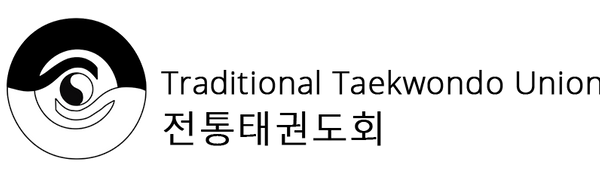 TTU MASTERSAMLING 24-26. MARS 2023Elverum Taekwondo klubb inviterer herved til TTU Mastersamling 24-26. mars 2023. Vi ønsker velkommen til treninger og møter i Søndre Elverum Idrettshall (Skolegutua 1, 2415 HERADSBYGD). For de som trenger overnatting så kan det gjøres i Elverum Kampsportsenter (Kirkeveien 58, 2407 Elverum). Ønsker dere hotell kan dere overnatte på Thon hotell Elgstua(Utenfor Elverum sentrum) eller Thon hotell Central (I Elverum sentrum). Elverum Taekwondo klubb kan være behjelpelige med booking av hotell.All trening, frokost og lunsj foregår i Søndre Elverum Idrettshall hvor det er garderober til skifting og dusj. Elverum Taekwondo klubb støtter med skyss til og fra overnatting/trening dersom det er nødvendig. Eventuelle spørsmål kan rettes til Patrick Myhren på mobil 91780556 eller mail post@etkd.no.Påmelding og frist: Påmelding til post@etkd.no med navn, grad, type overnatting innen 16.03.23Betaling og frist: Samlingen koster kr. 900,- og betales med vipps 93941 innen 16.03.23Hvem: Alle TTU medlemmer fra 3.dan+Tentativ timeplan for samlingen:Fredag 24. mars:Oppmøte Søndre Elverum Idrettshall kl.19:00 for registrering19:30-21:00 	Trening21:00		Reise til kampsportsenteret – SosialtLørdag 25. mars:08:00 – 09:00 	Frokost09:15 – 1030	Trening10:45 – 12:00	Trening12:00 – 14:00	Lunsj og møte14:00 – 15:15	Trening15:30 – 16:45 	Trening18:00		Møte inkl. sosialt hygge før middagSøndag 26. mars:09:00 – 10:00	Frokost10:00 – 11:30	Trening11:30 – 12:30 	Lunsj12:30		HjemreiseVi ønsker våre mastre hjertelig velkommen til samling og håper mange har anledning til å delta.